Program Review Template (2023-2024)The following template provides the fields that are to be completed when submitting a completed program review report to the Office of Assessment, Accreditation and Evaluation (AAE) via the online Qualtrics submission form. For the Qualtrics link to submit the completed program review report, please email aae@niu.edu. Start of Block: Default Question BlockQ1 Degree program name________________________________________________________________Q2 Date of last review (mm/dd/yyyy)________________________________________________________________Q3 Date of current review (mm/dd/yyyy)________________________________________________________________Q4 Name of person submitting this report.________________________________________________________________Q5 
Major changes in the degree program.  
This is a description of the degree program, disciplinary field, and/or context for the degree program. Examples of information commonly included in this category are:   	 Description of the recent history of the degree program and the instructional modalities it is offered in. 	 Description of what the degree program prepares students to do. Predictions of job growth and/or employment for graduates of the degree program over the next decade. This information may be located in the Bureau of Labor Statistics’ Occupational Outlook Handbook at https://www.bls.gov/ooh/. Description of any unique circumstances that have influenced the degree program over the past 5-8 years (e.g., merger of departments, high level of new hires, etc.). Q6 1. Major changes in the degree program.________________________________________________________________________________________________________________________________________________________________________________________________________________________________________________________________________________________________________________________________Q7 Major findings and recommendations from the current review. 
This is a review of the findings that have emerged from the current review. Examples of information commonly included in this category are:   	Trends in enrollment, degrees conferred, and/or retention rates over the past 5 years. 	 Evidence that the degree program is committed to student diversity and making progress in closing equity gaps (where they exist) in student success. 	 Alumni outcomes in terms of employment, pursuit of additional education, job preparedness, time for degree completion, and satisfaction with degree. 	 Current status and future potential of faculty research, scholarship, creativity, and artistry (often reported in the highest level degree program). 	 Status of assessment processes and practices per mid-status reviews by the University Assessment Panel and annual assessment update reports. 	 Status of the most recent accreditation review (if applicable). 	 Recommendations for the degree program’s operations, planning, growth, and/or sustainability. Q8 2. Major findings and recommendations from the current review:________________________________________________________________________________________________________________________________________________________________________________________________________________________________________________________________________________________________________________________________Q9 Actions taken since the last review.  
   
This is a summary of any changes that were undertaken as a direct result of the last review. Examples of information commonly included in this category are:   	Improvements or changes to the degree program’s curriculum or instructional modalities that have been made based on recommendations of the last program review.  	Changes that have been made in the degree program’s admissions, involvement with general education, or honors program, etc.  	Changes that have been made in resources available to the degree program including faculty/staff, facilities, equipment, etc.  	Changes, if any, that have been made regarding accreditation for the degree program.  Q10 3. Actions taken since the last review. ________________________________________________________________________________________________________________________________________________________________________________________________________________________________________________________________________________________________________________________________Q11 Actions taken as a result of this review. 
Description of actions that will be taken by the degree program and/or college as a result of this review. Examples of information commonly included in this item are:   	Changes that are planned in the degree program’s curriculum or instructional modalities.  	Changes that are planned for the degree program’s admissions, involvement with general education, or honors program, etc.  	Changes that are planned in resources available to the degree program including faculty/staff, facilities, equipment, etc.  	Specific short and long-term priorities for the degree program’s operations that are planned and how these align with the short and long-term priorities of the college. Q12 4. Actions taken as a result of this review.________________________________________________________________________________________________________________________________________________________________________________________________________________________________________________________________________________________________________________________________Q13 Outcome. 
  Degree program is in good standing  (1) Degree program is not in good standing (actions to be taken outlined below)  (2) Q14 Explanation of outcome. (1 - 2 sentences)________________________________________________________________________________________________________________________________________________________________________________________________________________________________________________________________________________________________________________________________End of Block: Default Question Block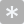 